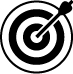 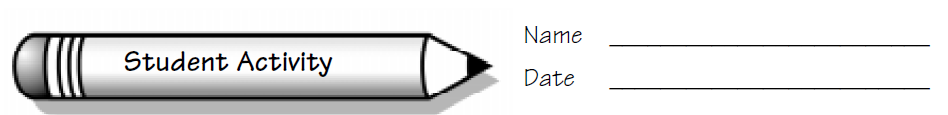 Focus: Collect data and use it to make a picture graph. Making Picture Graphs Collecting and Organizing Data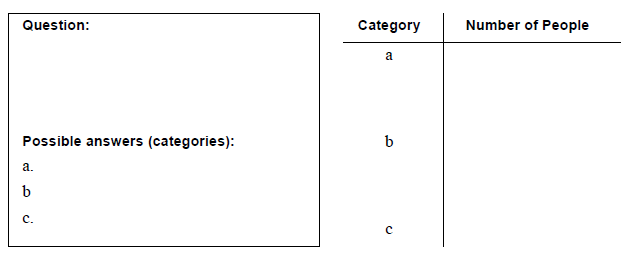 Graph Title ______________________________________Each ______________ (picture) represents _____ pieces of data.